Зачем ребенку ставят МАНТУ?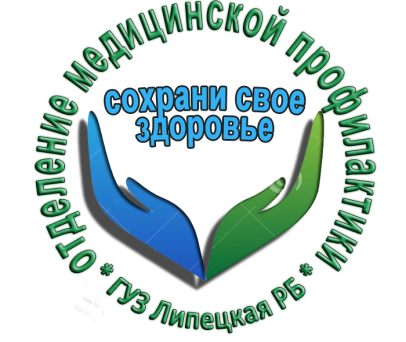  В 1890 году первооткрыватель возбудителя туберкулеза Роберт Кох разработал препарат, называемый туберкулин. Кох планировал посредством туберкулина лечить туберкулез.В 1907 году Пирке впервые применил препарат для диагностики туберкулеза. Для проведения процедуры специально повреждали небольшой участок кожи. Позже француз Mantoux (Манту) в 1908 году разработал технику внутрикожного введения туберкулина. С тех пор процедуру называют — проба Манту.Проба Манту – это диагностический тестВнутрикожное введение туберкулина не является прививкой, по сути. Препарат не вызывает стойкого иммунитета к возбудителю туберкулеза. Посредством проведения процедуры выясняется, «знаком» ли организм с палочкой Коха?Впервые прививку Манту ребенку проводят в год. Перед этим младенец уже перенес вакцинацию БЦЖ. То есть, Т-лимфоциты, отвечающие за иммунитет к туберкулезу, отреагируют на туберкулин.Основная задача туберкулинодиагностики:Выявление возбудителя туберкулеза.Определение возможности вакцинации и ревакцинации БЦЖ.После истечения 72 часов врач проверяет размер папулы. Замер проводится прозрачной линейкой. Если отсутствуют аллергические проявления, врач определяет следующие виды реакции на пробу Манту:отрицательная реакция: в данном случае либо вообще отсутствуют кожные изменения, либо папула не превышает в диаметре 1 миллиметр;сомнительная реакция: наблюдается гиперемия без уплотнения, либо папула не превышает в диаметре 2-4 миллиметра. Врачи сомнительную реакцию относят к отрицательной;слабовыраженная положительная реакция: диаметр папулы в пределах 5-9 миллиметров;средней интенсивности положительная реакция: диаметр папулы в пределах 10-14 миллиметров;выраженная положительная реакция: диаметр папулы в пределах 15-16 миллиметров;гиперергическая или чрезмерная реакция: диаметр папулы превышает 17 миллиметров.В зависимости от реакции врач определяет:инфицированность организма возбудителем туберкулеза;виды положительной реакции могут быть «ответом» организма на вакцинацию БЦЖ;определение виража туберкулиновой пробы: увеличение папулы по сравнению с предыдущей пробой на 6 миллиметров.В сомнительных случаях ребенка направляют к фтизиатру для дальнейшего наблюдения. Фтизиатр диагностирует туберкулез в следующих случаях:туберкулиновый вираж;гиперергическая реакция (гнойнички на месте инъекции);стойкая папула в пределах двенадцати миллиметров в течение четырех и более лет;увеличение чувствительности к туберкулину в течение проведения нескольких проб Манту.Помните! Туберкулез – коварное заболевание, поэтому – своевременная диагностика туберкулеза, путем постановки пробы Манту, крайне важна для ребенка!Врач педиатр ГУЗ «Липецкая РБ»        Елена Валерьевна Мартынова.